Murder By Meal LabQuestion: Which restaurant is responsible for killing your favorite Biology teacher?Hypothesis: If _______________________________________, then ________________________________________________ because ____________________________________________________________________________________________________________________Materials:Lipid Test Station:Carbohydrate Test Station:Protein Test Station:Procedure:Lipid TestProtein TestCarbohydrate—Glucose TestCarbohydrate—Starch TestResults: Table 1    			     LIPID TEST       CARBOHYDRATE TESTPROTEIN TEST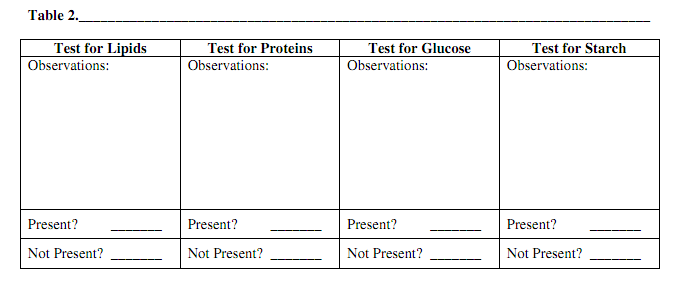 Analysis: When I performed this experiment I observed that the vomit contained the following organic macromolecules: ______________________________________________________________________________________________________________________________________________________________________________________________________________________
Conclusion:I conclude the science teacher ate at this restaurant last night: __________________________I know this because ________________________________________________________________________________________________________________________________________This is beneficial to the real world because:What does your body need lipids for?________________________________________What does your body need protein for?_______________________________________What does your body need carbohydrates for?_________________________________Bonus: How can you extend this lab to test a related question in the future? _______________________________________________________________________________________________________________________________________________________________________Food SamplesLipid PresentLipid Not PresentOilCandyPotatoEgg WhiteFood SamplesGlucose PresentStarch PresentCeleryPotatoCandy Egg WhiteFood SamplesProtein PresentProtein Not PresentCeleryEgg WhitePotato Oil